Open Educational Resources: 
A Fact Sheet for Adult EducatorsSome key values of OER:are abundant, customizable, free, and convenient to integrate into lessonshelp meet the demand for high-quality content while enhancing instructional practices and student learninghelp students achieve their learning goals by providing flexible and accessible supplements to instructionencourage lifelong learning habits in students and also help educators do their job better by augmenting instruction and helping teachers learn about new topicsWhere are OER found?OER Commonswww.oercommons.orgMerlotwww.merlot.org/merlot/index.htm Creative Commons Searchhttp://search.creativecommons.orgNational Science Digital Libraryhttps://nsdl.org/ What are some types of OER?ActivitiesLesson PlansVideos and PodcastsSimulationsGamesImages and IllustrationsApplications (apps)AssessmentsFull coursesOnline textbooks 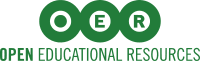 Image adapted from Wikimedia Commons, the free media repository      Searching for Open Education Resources (OER)?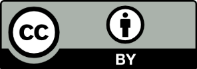 One effective strategy for finding OER is to use OER repositories, such as OER Commons. Using effective Internet search strategies will narrow down the results list. Check out these tips from Connie Rivera on Tech Tips for Teachers. Join online communities and subscribe to blogs and mailing lists.What are open licenses?A license is the legal identification for what a user can and cannot do with someone else’s work. An open license allows one to reuse, share, and adapt the work. The most common open licenses are the Creative Commons licenses shown below. Read the fine print! 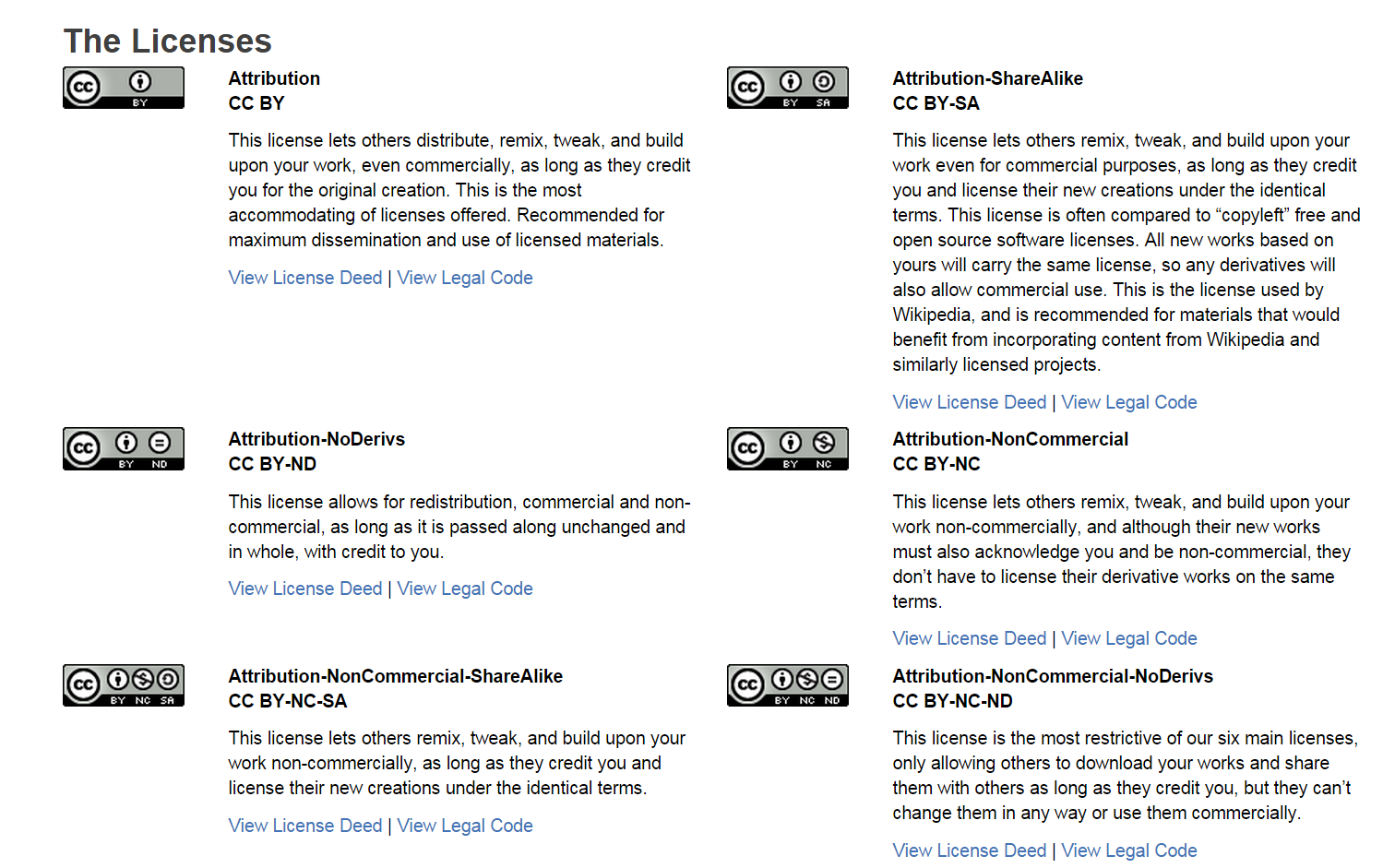 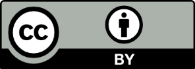 